SEPARE AS LETRAS DOS NÚMEROS, PINTANDO OS NÚMEROS DE AZUL E AS LETRAS DE AMARELO.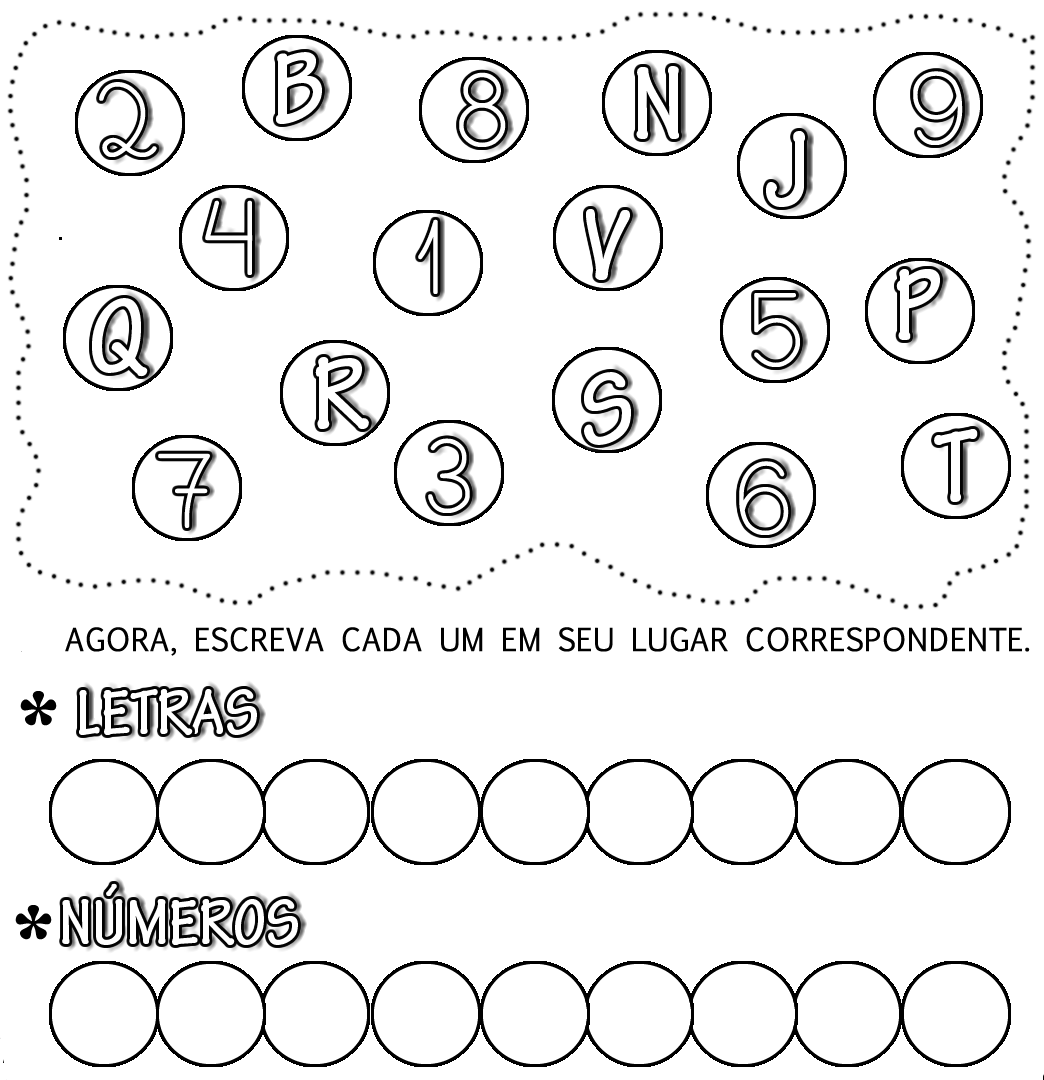 CONTE AS FIGURAS DENTRO DOS RETANGULOS E DEPOIS LIGUE AO NUMERAL CORRESPONDENTE.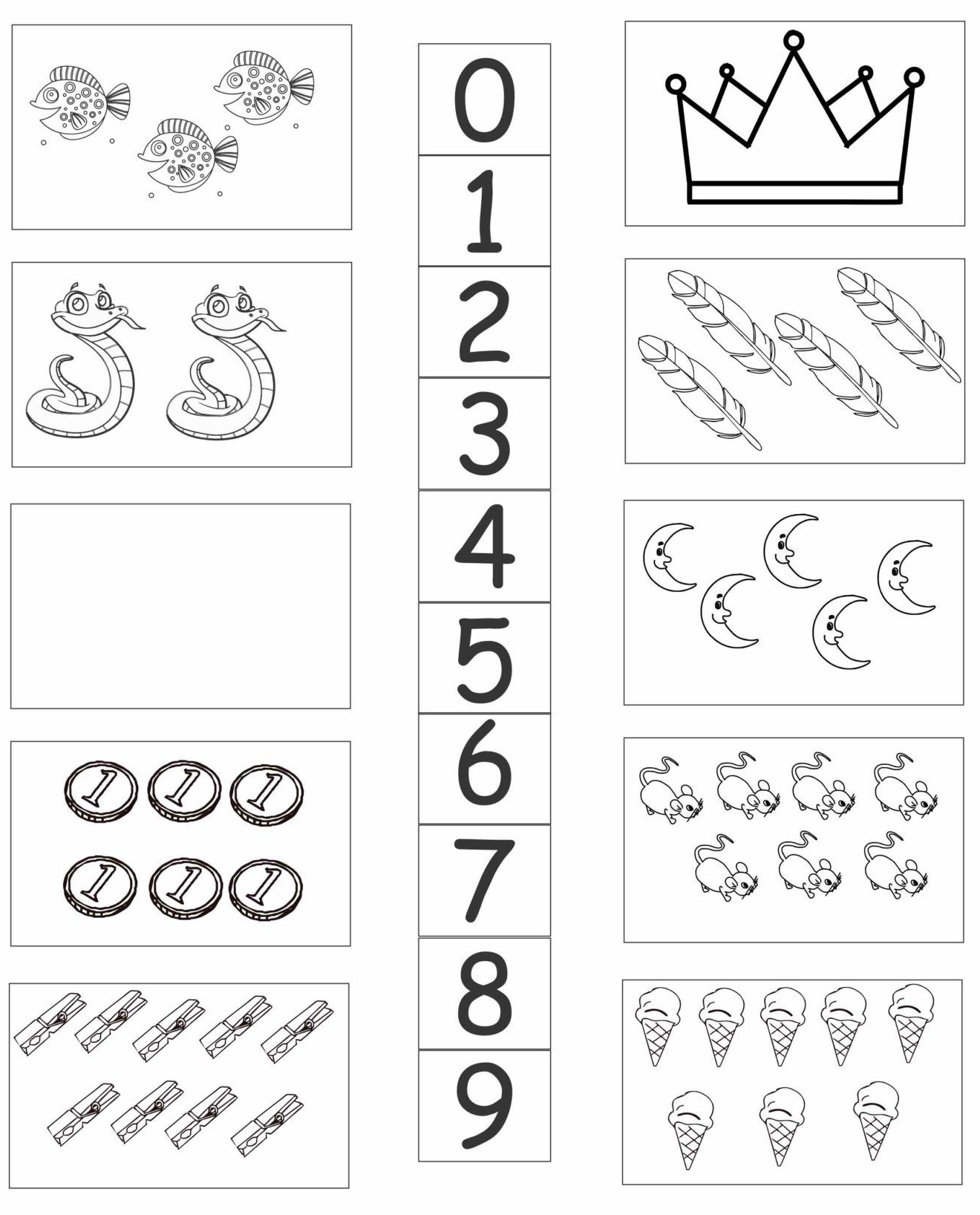 ATIVIDADE 7